Navodila za samostojno učenje pri izbirnem predmetu NEMŠČINA za 6. razredDatum: četrtek, 14. maj 2020  (8. teden)Učna ura: Vozim se z … - utrjevanjeKriteriji uspešnosti:  - poznam prevozna sredstva s členi der, die, das                                     - vem, kako pravilno povem, da se peljem s prevoznim sredstvom (mit + der/dem)                                  Hallo, liebe Schüler!Kako vam je včeraj šlo s spletnimi vajami? Zdaj znate prevozna sredstva tako, da jih nikoli več ne boste pozabili, kaj? Super. Kaj boste rekli, če vam povem, da boste danes spet igrali igrice … Tiste, ki so vam bile včeraj najbolj všeč. A najprej si jih bo treba zaslužiti z reševanjem učnega lista. Kaj še čakamo – los geht's!Najprej ponovimo.Odpri šolski zvezek in najprej ponovi, kako povemo, da se peljem npr. z ladjo. MIT + kaj že?V priponki vas čaka učni list z naslovom Verkehrsmittel. Lahko ga natisneš in mi rešenega pošlješ ali pa rešitve napiši v zvezek in nalogi poslikaj in mi pošlji.2. UtrjevanjeIn zdaj reši še naslednje tri naloge:1. naloga: Wie fährt man? (Kako se vozimo?)2. naloga: Ordnung bitte. (Red, prosim) – razvrstite povedi v istem vrstnem redu, kot so sličice za vozila.3. naloga: Wir fahren los (odpeljali se bomo) – dopolni povedi glede na sličice (s čim se kdo pelje)Ko nalogo končaš, klikni na FERTIG, da ugotoviš, koliko si rešil/-a prav. Najdeš jih na povezavi:https://www.languagesonline.org.uk/German/Logo2/Transport/4.htmViel Spaß!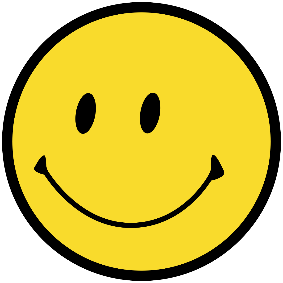 